JEM FOUNDATION SCHOOLSSUMMATIVE ASSESSMENT I 2016 - 2017SUBJECT- ENGLISHCLASS – I                                                                 SECTION       A      B      C           Name :________________________	              	Date :___________________Roll No. :_____						M.M.: 60    		Invigilator’s Sign :___________		          Time : 2hrs           Corrected by:______________			Remarks:_______________Instruction: Read the questions carefully and write the answers neatly and correctly.                                                      Section A- READING	                                            15 MarksQ1. Read the passage carefully and answer the following questions.                                My uncle has a new airplane. It is yellow with blue stripes. The wings have stars on them. It flies high. He took me on a trip in his new plane. I enjoyed the ride very much. The name of his plane is “Yellow Bird”.a ) Answer the following questions.                                                                       (2 x 2 =4 marks)i ) What was the colour of the airplane ?____________________________________________________________________________________________________________________________________________________________ii ) Who has a new airplane ? What is the name of the airplane?____________________________________________________________________________________________________________________________________________________________b ) Fill in the blanks.                                                                                              (1x 2 = 2 marks)The wings have ______________ on them.The airplane flies _________________ .c )Write True / False.                                                                                           (1 x 2 = 2 marks)He took me on a trip in his new plane.My uncle has a new Helicopter.Q2. Read the passage carefully and answer the following questions.                              The kangaroo is found in Australia. It is nearly as tall as a man. Its front legs are very short. It does not use them for walking. It uses them to hold things and to carry food to its mouth. The kangaroo’s hind legs are long. It uses its hind legs to make long leaps. The kangaroo’s head is like that of a deer. The mother kangaroo has a pocket on its belly and carries its baby. It likes to eat grass and leaves.Tick the correct answer.                                                                              (7 x 1 = 7 marks)i )The kangaroo is as tall as a _______.womanmantreeii )The kangaroo is found in _________.IndiaChinaAustraliaiii )The opposite of  tall  x  __________ isshortthinlongiv ) The head of a kangaroo is that of a  ______beardeersnakev) The kangaroo eats _______ and leavesgrassapplesnake(B) Underline the naming word in the sentence.Kangaroo is nearly as tall as man(C) Underline the describing word in the sentence given below.The kangaroo’s hind legs are long.                                   Section–B (WRITING & GRAMMAR)                                     25 MarksQ3.Describe a house with the words given in the  help box.	                                 (5x1=5 marks)	A house is a place where we ______________________ happily.It consists of __________________,bedroom, hall, kitchen and washroom. We _____________________ our guests and make them sit in the drawing room.. Mother cooks  in the _________________________.We should keep our house neat and___________________.Q4. Observe the picture carefully and write five sentences about it.                               (5 marks)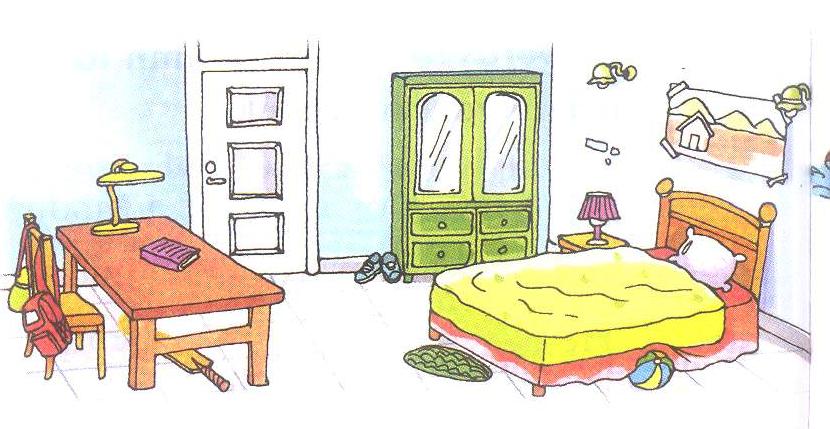 ______________________________________________________________________________________________________________________________________________________________________________________________________________________________________________________________________________________________________________________________________________________________________________________________________Q5. Do as directed.                                                                                                         I. Fill the blanks with articles (a/an).                                                                (1 x4 = 4marks)Anya is drawing ____________ doll  in her drawing book. ____________ orange is a juicy fruit.Rohan has _____________ new pencil box in his bag.I had ______________ egg and toast for the breakfast.II. Choose the correct word to complete the sentence.                                         (1 x 4 = 4 marks)Harsh does not play cricket.____________________________ plays hockey. (She / He)There is a park near our house. ___________________play there in the evening. ( We / He)___________________ is a good girl. (It /  She)The cat is useful. ______________catches mice. ( She / It)III.Circle the describing words in the following sentences.	                (1x3=3=3 marks)We live in a huge house.The ball has a round shape.Mother cooks tasty food.     IV. Write singular or plural forms of the nouns given below. 		       (1x2=2=marks)Mohan sleeps in a small _________________. (beds  /  bed )______________________ are making noise in the classroom. ( Child / Children)      V.Arrange these words to form sentences.  	                                             (1x2=2 marks)over  the  jumped  wall  fox  the   _____________________________________________________________pretty  a  girl  is  salma   ____________________________________________________________SECTION C  (LITERATURE)Q6.  Refer to the context and answer the following questions.                            A. “ Uncle Vivek shows us the lions first. We hear the lions roar. Uncle tells us that the                                            lions roar to speak to other lions.”			                                              (1x5=5marks)	Who shows the lions to the children? __________________________________________________________________________Why do the lions roar?   __________________________________________________________________________What did the children hear?  _________________________________________________________________________Make a sentence with the following word.      zoo- __________________________________________________________________Write the opposite of  last x ____________B.“Pretty little children  Smart and bright”i) Name the poem.                                                                                                 (1 x 2 =2 marks)       _______________________________________________________________ii) Who were pretty in the poem? _______________________________________________________________iv)  Give the opposite of the following words.                                                    (1 x 2 = 2 marks)dull  x   _______________                stupid  x  _______________iv) Give one rhyming word for.                                                                                (1 x 1= 1mark)write     ______________Q7. Answer the following questions:                                                                  (4 x 2 = 8 marks)What did Ravi’s mother meant by ‘C’ and ‘S’ game?___________________________________________________________________________ ___________________________________________________________________________How many chicks came out from the eggs?______________________________________________________________________________Why was Mother Hen tired?______________________________________________________________________________Who is in a pink dress and silver shoes?______________________________________________________________________________Q8.Value Based Question:                                                                                    (2 x 1 =2 marks)Why should we take care of animals? ______________________________________________________________ ______________________________________________________________  